МДК.0101 Технология приготовления полуфабрикатов  для сложной кулинарной продукцииТема 4.2. Приготовление  полуфабрикатов  из   домашней  птицы, гусиной и  утиной  печени   для  сложной  кулинарной  продукцииОбъем задания –2 часаЗадание:  Решить задачи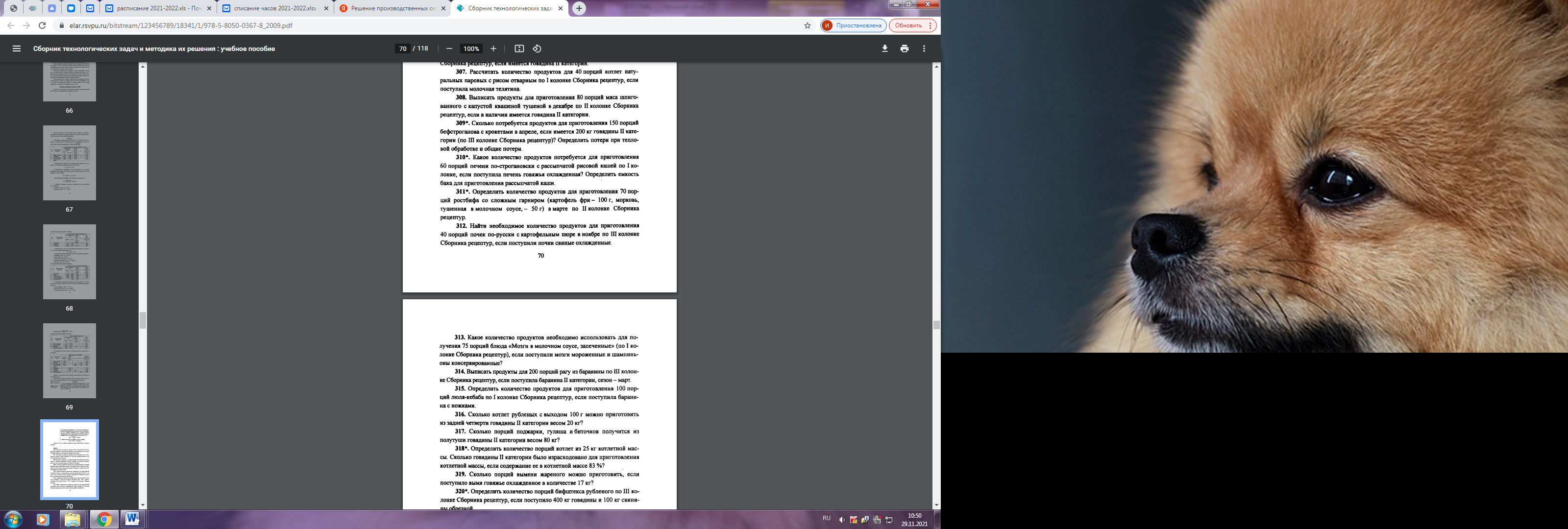 